PROGRAM ZA PODRŠKU RAZVOJA ZANATSTVA U OPŠTINI BIJELO POLJE – PRILOZIPrijava za učešće u Programu za podršku razvoja zanatstva (potpisana) sa Izjavom fizičkog lica/ preduzetnika/privrednog društva o prihvatanju uslova Programa za podršku razvoja zanatstva i Javnog poziva (potpisana), – Obrazac 1Biznis plan (potpisan) – Obrazac 2Obrazac izjave za pomoći male vrijednosti (potpisana) – Obrazac 3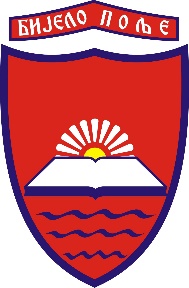                    OBRAZAC 1                          O P Š T I N A   B  I J E L O  P O LJ ESekretarijat za preduzetništvoP R I J A V A za ućešće u Programu za podršku razvoja zanatstva za 2023.godinuOPŠTI PODACI O REGISTROVANIM PRIVREDNIM  SUBJEKTIMA KOJI OBAVLJAJU ZANATSKU DJELATNOSTOPŠTINA BIJELO POLJEIII  IZJAVA O PRIHVATANJU USLOVA PROGRAMA ZA PODRŠKU RAZVOJA ZANATSTVAPotpisivanjem ove prijave izjavljujem pod punom moralnom, materijalnom i krivičnom odgovornošću sledeće:-da su svi podaci navedeni u obrascu prijave, kao i prateća dokumentacija tačni i potpuni;-da sam saglasan sa svim uslovima Javnog poziva i Programa;-da Opština Bijelo Polje nije u obavezi da mi priloženu dokumentaciju vrati.Mjesto: Bijelo Polje  			                                     Potpis podnosioca prijaveDatum:____________                                                          _______________________                         	                                                  Obrazac 2BIZNIS PLANElektronsku verziju formulara prilagodite broju i karakteru aktivnosti na Biznis planu, poštujući ponuđenu strukturu plana OPIS BIZNIS IDEJEO biznis ideji:Naziv Vaše biznis ideje_____________________________________________________________________________________Rezime biznis ideje (ukratko opisati ideju, šta se želi postići, za koje vrijeme i na koji način)_______________________________________________________________________________________________________________________________________________________________________________________________________________________________________________________________Predstaviti Vaše iskustvo (čime ste se bavili u prošlosti i koliko dugo)__________________________________________________________________________________________________________________________________________________________________________Kako vidite svoj biznis u narednih 10 godina (na kom nivou razvoja mislite da će biti)_____________________________________________________________________________________Proizvodnja/ Usluga:Navesti vrstu opreme koju koristite u procesu proizvodnje ili usluge?____________________________________________________________________________Koju vrstu sirovine koristite u procesu proizvodnje/usluge?____________________________________________________________________________Analiza tržišta:a. Gdje nabavljate odnosno gdje ćete nabavljati sirovine (ako se radi o proizvodnji)_____________________________________________________________________________________	b. Gdje nabavljate odnosno gdje ćete nabavljati potrebne materijale za pružanje vaših usluga_____________________________________________________________________________________Koliki je obim godišnjih nabavki odnosno planirani obim godišnjih nabavki (u EUR) za navedene sirovine/materijale_____________________________________________________________________________________Navedite Vaše glavne kupce_____________________________________________________________________________________Koliki očekujete obim godišnje prodaje (u EUR) nakon realizacije biznis ideje_____________________________________________________________________________________Ko su najveći konkurenti na lokalnom nivou (izbjegavati odgovore kojima se negira postojanje konkurencije)_____________________________________________________________________________________Proizvod/usluga:Navesti sve Vaše postojeće odnosno planirane  proizvode/usluge_____________________________________________________________________________________Realizacijom moje biznis ideje (označiti odgovarajuću kolonu sa x ili dopuniti)Da li Vaš proizvod/usluga nudi poboljšanje turističke ponude i na koji način?__________________________________________________________________________________Koju vrstu alata koristite ili namjeravate da koristite u poboljšanju kvaliteta marketinga proizvoda?_____________________________________________________________________________________Zaposlenost:Koliko stalnih radnika i koje kvalifikacione strukture Vam je potrebno za realizaciju biznis ideje        __________________________________________________________________________________________________________________________________________________________________________Da li ćete angažovati sezonske radnike (označiti odgovarajuću kolonu sa x)Lokacija:Da li za realizaciju biznis ideje imate lokaciju sa svom potrebnom infrastrukturom: struja, voda, put i dr. (označiti odgovarajuću kolonu sa x)Ekonomski dio:Koliki iznos sredstava Vam je potreban za realizaciju biznis ideje_____________________________________________________________________________________Navesti na šta ćete tačno utrošiti sredstvaKoliki iznos podrške tražite od Opštine Bijelo Polje _____________________________________________________________________________________Da li ste ili ćete aplicirati sa istom idejom za podršku kod drugih državnih organa u toku trajanja ovog konkursaDa li Vam je taj iznos dovoljan i ako nije, da li ćete ostatak pokriti iz sopstvenog novca ili iz nekih drugih izvora (npr. kredit kod poslovne banke, mikro kreditne institucije i dr.)_____________________________________________________________________________________Popunite tabelu za prihode u planiranom periduPopunite tabelu za rashode u planiranom perioduZaključak (navesti šta smatrate da Vam mogu biti glavni izazovi u realizaciji biznis ideje i kako ćete ih riješiti)_________________________________________________________________________________________________________________________________________________________________________________________________________________________________________________________________________________________________________________________________________________________________________________________________________________________________________Podnosilac Biznis plana_______________________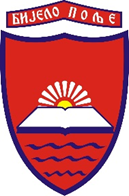                                                     OPŠTINA BIJELO POLJEOBRAZAC  3Obrazac izjave za pomoći male vrijednosti (de minimis pomoći)* Kolona se neće popunjavati ukoliko je Obrazac izjave dostavljen od strane privrednog društva koje nije spojeno, razdvojeno, kupljeno (stečeno).** Ukoliko je privredno društvo razdvojeno i nije moguće definisati iznos pomoći male vrijednosti (de minimis pomoći) koja će se dodijeliti svakom novoosnovanom privrednom društvu, iznos pomoći male vrijednosti (de minimis pomoći) će biti raspoređen proporcionalno na osnovu knjigovodstvene vrijednosti kapitala novog privrednog društva na dan stupanja na snagu podjele.Naziv privrednog društva/preduzetnikaNaziv privrednog društva/preduzetnikaOvlašćeno lice Ovlašćeno lice AdresaAdresaKontakt telefonKontakt telefone-mail adresa i web stranicae-mail adresa i web stranicaPIBPIBVrsta zanatske djelatnosti Vrsta zanatske djelatnosti Osnovni proizvod/uslugaOsnovni proizvod/uslugaPlasman na inostranim tržištimaPlasman na inostranim tržištimaDaNeBroj žiro računaBroj žiro računaNaziv poslovne bankeNaziv poslovne bankeNaziv nosioca tekućeg računaNaziv nosioca tekućeg računaBroj zaposlenih tokom poslednje tri godine/ ostvareni prihodi2022Broj zaposlenih tokom poslednje tri godine/ ostvareni prihodi2021Broj zaposlenih tokom poslednje tri godine/ ostvareni prihodi2020Članstvo u poslovnim/strukovnim udruženjimaČlanstvo u poslovnim/strukovnim udruženjimaNapomena:Napomena:Sve informacije navedene u prijavi su strogo povjerljive i neće biti dostavljene trećim licima bez prethodne saglasnosti podnosioca prijave. Informacije navedene u prijavi mogu se koristiti isključivo u svrhu realizacije Programa. Naziv Biznis planaNaziv podnosioca zahtjevaKontakt osobaAdresaTelefon/faksE-mailWeb siteŽiro račun Stvoriću novi proizvod/usluguStvoriću novi proizvod/usluguUnaprijediću postojeći proizvod/postojeću usluguUnaprijediću postojeći proizvod/postojeću usluguNeće nastati novi proizvod/usluga, ali će se uvećati obim poslovanjaNeće nastati novi proizvod/usluga, ali će se uvećati obim poslovanjaNišta se neće promijeniti u odnosu na sadaNišta se neće promijeniti u odnosu na sadaNišta od navedenog (pojasniti )DaNeMožda (ako bude posla)Da, sopstveni prostorDa, iznajmljeni prostorRadim na pronalaženju lokacijeNemamVrsta ulaganja Iznos Način finansiranjaUkupno  €Da, jesam.Aplicirala/o sam kodza iznos odNe, nijesam, ali planiram kodza iznos odNe, nijesam i ne planiram (x)Prihodi od prodajeI godinaII godinaIII godinaProizvod/usluga 1 (navesti)____________________Proizvod/usluga 2 (navesti)____________________Proizvod/usluga 3 (navesti)____________________Proizvod/usluga 4 (navesti)____________________Proizvod/usluga 5 (navesti)____________________Navesti rashode :-Investicioni troškovi (Amortizacija, Investiciono održavanje,kamate;osiguranje i sl.)-Tekući troškovi (bruto zarade, materijal, struja, ostali materijalni i nematerijalni troškovi)I godinaII godinaIII godina1. Informacije o privrednom društvu/preduzetniku1. Informacije o privrednom društvu/preduzetnikuNaziv privrednog društva/preduzetnikaRegistarski brojBroj telefonaBroj faksaE-mail adresa(markirati )Spojeno u zadnje tri fiskalne godine  Razdvojeno u zadnje tri fiskalne godine Kupljeno (stečeno) u zadnje tri fiskalne godine  Datum kada je privredno društvo spojeno, razdvojeno ili stečeno (kupljeno) (ukoliko je relevantno)_________   ___________   _________(dan)             (mjesec)         (godina)2. Informacije o pomoćima male vrijednosti (de minimis pomoćima) primljenim u prethodne tri fiskalne godine (trenutna fiskalna godina i dvije prethodne) 2. Informacije o pomoćima male vrijednosti (de minimis pomoćima) primljenim u prethodne tri fiskalne godine (trenutna fiskalna godina i dvije prethodne) 2. Informacije o pomoćima male vrijednosti (de minimis pomoćima) primljenim u prethodne tri fiskalne godine (trenutna fiskalna godina i dvije prethodne) 2. Informacije o pomoćima male vrijednosti (de minimis pomoćima) primljenim u prethodne tri fiskalne godine (trenutna fiskalna godina i dvije prethodne) 2. Informacije o pomoćima male vrijednosti (de minimis pomoćima) primljenim u prethodne tri fiskalne godine (trenutna fiskalna godina i dvije prethodne) 2. Informacije o pomoćima male vrijednosti (de minimis pomoćima) primljenim u prethodne tri fiskalne godine (trenutna fiskalna godina i dvije prethodne) Datum, mjesec,godina kada je donešena odluka o dodjeli pomoći male vrijednosti (de minimis pomoći) od strane davaocaNaziv spojenog, razdvojenog ili kupljenog (stečenog) privrednog društva (ukoliko je relevantno)*Davalac državne pomoćiOblik državne pomoći (hrant, subvencija, kredit, garancija, itd.)Iznos državne pomoći(u eurima)**Ekvivalent subvencije državne pomoći(u eurima)3. Informacije o drugim dobijenim državnim pomoćima za iste opravdane troškove u okviru šema državne pomoći ili individualnih pomoći3. Informacije o drugim dobijenim državnim pomoćima za iste opravdane troškove u okviru šema državne pomoći ili individualnih pomoći3. Informacije o drugim dobijenim državnim pomoćima za iste opravdane troškove u okviru šema državne pomoći ili individualnih pomoći3. Informacije o drugim dobijenim državnim pomoćima za iste opravdane troškove u okviru šema državne pomoći ili individualnih pomoći3. Informacije o drugim dobijenim državnim pomoćima za iste opravdane troškove u okviru šema državne pomoći ili individualnih pomoći3. Informacije o drugim dobijenim državnim pomoćima za iste opravdane troškove u okviru šema državne pomoći ili individualnih pomoći3. Informacije o drugim dobijenim državnim pomoćima za iste opravdane troškove u okviru šema državne pomoći ili individualnih pomoći3. Informacije o drugim dobijenim državnim pomoćima za iste opravdane troškove u okviru šema državne pomoći ili individualnih pomoćiDatum, mjesec, godina kada je donešena odluka o dodjeli pomoći male vrijednosti (de minimis pomoći) od strane davaocaDavalac državne pomoćiPravni osnov za šemu/individualnu državnu pomoćOblik državne pomoći(grant, subvencija, kredit, garancija, itd.)Ukupan iznos za iste opravdane troškove(u eurima)Iznos državne pomoći u odnosu na iste opravdane troškove (u eurima)Ekvivalent subvencije državne pomoći(u eurima)Intenzitet državne pomoći (%) 4. Ovim izjavljujem da moje privredno društvo čini jedno privredno društvo  sa sljedećim privrednim društvima  4. Ovim izjavljujem da moje privredno društvo čini jedno privredno društvo  sa sljedećim privrednim društvima  4. Ovim izjavljujem da moje privredno društvo čini jedno privredno društvo  sa sljedećim privrednim društvima Naziv privrednog društvaRegistarski broj1234. PotvrdaPotpisujući navedeno, potvrđujem podaci u tačkama 2 i 3 su podaci na nivou jedinstvenog privrednog društvagore navedene informacije su kompletne i tačneOdgovorno lice